The couple and family lab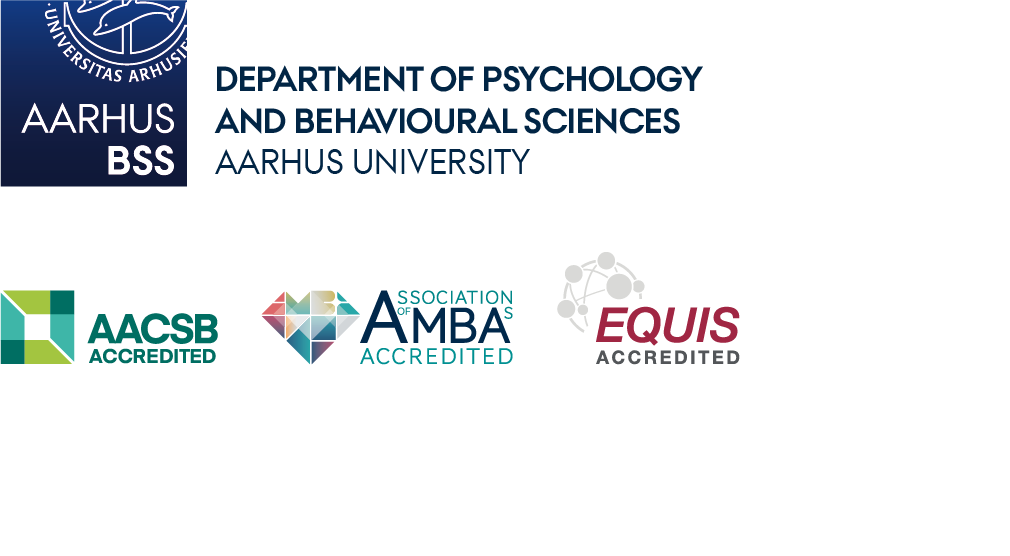 *LINK*The Sexual Satisfaction Index (SSI)  (ENGLISH)Scoring: To calculate the sum score of the SSI, you simply sum the responses across all of the items. The point values of all items are shown below for scoring, however, these point values are not presented to respondents filling in the scale.Interpretation: The sum score of the SSI can range from 0 to 36. A higher sum score indicates a higher level of sexual satisfaction. Permission for use: The SSI is freely available for research and clinical use. With proper citation, no further permission is required. Citation: If you are using this scale, please cite the article validating this measure: Leth-Nissen, A. B., Fentz, H., Wellnitz, K. B., & Trillingsgaard, T. L. (2021). Development and Validation of the Assessment Inventory on Relationship Risks and Resources (AIRR). [Manuscript submitted for publication]. Department of Psychology and Behavioural Sciences, Aarhus University.[Version for scoring]The following statements describe aspects of sexual life and romance in your current relationship. Please rate how much you agree or disagree with the following statements.   Please rate how much you agree or disagree with the following statements.  Strongly  agree AgreeNeither agree or disagreeDiagreeStrongly disagreeI am satisfied with the amount of touching in our relationship (e.g. hugs and caresses).(4) (3) (2) (1) (0) There is flirtation and romance between my partner and I.(4) (3) (2) (1) (0) Strongly  agree AgreeNeither agree or disagreeDiagreeStrongly disagreeI am satisfied with the amount of time we spend on foreplay.(4) (3) (2) (1) (0) I wish that my partner would initiate sex more often.(0) (1) (2) (3) (4) I often feel rejected sexually by my partner.(0) (1) (2) (3) (4) Strongly  agree AgreeNeither agree or disagreeDiagreeStrongly disagreeI long for more variation in our sex life.(0) (1) (2) (3) (4) I wish that my partner would be more loving and caring during sex.(0) (1) (2) (3) (4) I have (an) orgasm when we have sex.(4) (3) (2) (1) (0) I am generally satisfied with our sex life.(4) (3) (2) (1) (0) 